FOURTEENTH SUNDAY AFTER PENTECOSTSeptember 14, 2014        	11:15 A.M.† Those who are able may stand.OPENING SONG	41  I Love You, LordWELCOME AND ANNOUNCEMENTSSONG	3  Almighty† CALL TO WORSHIP Leader:	Come, let us begin our journey from slavery to freedom.People:	Let us follow  “I Am”  for  “I Am”  has saved us.Leader:	Let us come to gather as one people.People:	We are the people of God.  	   † PASSING OF THE PEACE   GATHERING SONG         	67  SanctuaryJOYS AND CONCERNS    PASTORAL PRAYER THE LORD’S PRAYER  (debts)OFFERING 	God of Every GenerationTHE WORD OF GOD    Exodus 14:19-31   Hebrew Scriptures p. 57MEDITATION        	“Through the Waters”SONG 	47  Jesus, Be the Centre† BENEDICTIONCLOSING SONG		26  Great Is the Lord________________________________	______________________No matter who you are or where you are on life’s journey, you are welcome here.Songs are from the white Contemporary Worship Songbook. Serving TodayMusic Director	Andrew PurdumKeyboard	Elena TaylorBass Guitar	Jack StephensonSong Leaders	Andrew Purdum, Barb Fraunfelder, Kyra KrauseLiturgist           	Betty CraigCoffee Hour	Beth GiulianoTHE UNITED CHURCH OF CHRIST (CONGREGATIONAL)13740 Pearl Road, Strongsville, Ohio  44136Rev. Rebecca Stephenson, Pastor         Church (440) 238-6697Website strongsvilleucc.com     Email strongsvilleucc@gmail.comSeptember 14, 2014    9:45 A.M.		Fourteenth Sunday after Pentecost † Those who are able may stand.PRELUDE      Every Time I Feel the Spirit	African-American SpiritualWELCOME  and  ANNOUNCEMENTSINTROIT		This Is the Day† CALL TO WORSHIP Leader:	Come, let us begin our journey from slavery to freedom.People:	Let us follow  “I Am”  for  “I Am”  has saved us.Leader:	Let us come to gather as one people.People:	We are the people of God.  	   † HYMN  90		Joyful, Joyful, We Adore TheeSHARING JOYS AND CONCERNSOUR LORD’S PRAYER – in unison           Our Father, who art in heaven, hallowed be thy name.  Thy kingdom come.  Thy will be done on earth as it is in heaven.  Give us this day our daily bread.  And forgive us   our debts, as we forgive our debtors.  And lead us not into temptation but deliver us from evil.  For thine is the kingdom, and the power, and the glory, forever.  Amen.PIANO RESPONSE         	Do You Love God?	Eleanor WrightANTHEM               Indian Hymn of Praise	Austin LovelaceCHILDREN’S MESSAGE	If you are seated in the alcove and would prefer sitting in the sanctuary,please feel free to move to the sanctuary after the Children's Sermon.THE OFFERINGS          OFFERTORY   	    Where Charity and Love Prevail	Mark Roberts      † DOXOLOGY  (No. 815)       † PRAYER OF DEDICATION† HYMN  140 	Great Is the LordSCRIPTURE          Exodus 14:19-31   	Hebrew Scriptures p. 57SERMON 	“Through the Waters”† HYMN  105	We Will Glorify† BENEDICTION † RESPONSE                    	Shaker Parting Song † POSTLUDE 	Holy Is the Lord	Chris Tomlin _______________________________________________	______SERVING TODAYDirector of Music	Andrew PurdumWorship Accompanist	Elena TaylorLiturgist           	Dan MasugaGreeter	Linda PlainNursery	Sarah HayesCoffee Hour	Beth GiulianoAttention Children!  Children can play instruments with the Praise Band on Sunday mornings!  Elena will work with those interested at 6:00 p.m. on Tuesdays.  In addition, a Children’s Choir is being formed, and choir rehearsals are at 7:00 p.m. on Tuesdays.  All children are welcome!Choir, Bell Choir and Praise Band members are needed!  Please see Music Director, Andrew Purdum, or Worship Accompanist, Elena Taylor today for more information.  Strongsville UCC’s Music Ministry welcomes and wants YOU!  September 201414	Sun	NEW WORSHIP SCHEDULE BEGINS:		  9:45 a.m. – Traditional Worship		11:15 a.m. – Contemporary Worship 15	Mon	Church Newsletter Deadline		Women’s Prayer Group Meeting, 7:00 p.m.16	Tue	Children’s Instruments Rehearsal, 6:00 p.m.		Children’s Choir Rehearsal, 7:00 p.m.		Advertising Team Meeting, 7:00 p.m.23	Tue	Children’s Instruments Rehearsal, 6:00 p.m.		Children’s Choir Rehearsal, 7:00 p.m.		Official Board Meeting, 7:30 p.m.28 	Sun	ORC Pancake Breakfast		Kindred Spirit Singles Meeting, 2:00 p.m.29	Mon	Stewardship Committee Meeting, 7:00 p.m.30	Tue		Children’s Instruments Rehearsal, 6:00 p.m.		Children’s Choir Rehearsal, 7:00 p.m.SERVING NEXT SUNDAY –  SEPTEMBER 21, 20149:45 a.m. Traditional                  11:15 a.m. ContemporaryLiturgist                9:45 a.m. Kelly Bickley     	11:15 a.m. Dale HawkGreeters for 9:45 a.m.	Lloyd and Barbara BridleNursery for 9:45 a.m.	Dianne MaringerGraphics Operation for 11:15 a.m.	Michele MihlackCoffee Hour 	Ginny Oerkfitz ANNOUNCEMENTS – SEPTEMBER 14, 2014Welcome, visitors!  We are so glad you have chosen to worship with us this morning.  No matter who you are or where you are on life’s journey, you are welcome here.  Members, please wear your nametags to assist others to get to know you.  This morning’s flowers are given—Happy Birthday and Happy Anniversary to My Wonderful Husband GaryKathie PaulThank you to all who supported last Sunday’s Lunch Auction fundraiser.  Over $1,200 was raised for Sunday School programs.  Thanks also to all who attended and helped with the Wine Tasting fundraiser this past Friday.  Trustees will meet today following the 9:45 a.m. service.K.F.C. will meet after the 9:45 service today in the front classroom after church lets out.  We will decorate our cans for Penny Sundays.  Tomorrow is the October Church Newsletter deadline.  You may want to leave your article(s) in the church office today.  Thank you.  Women’s Prayer Group meets tomorrow—Monday, September 15, at 7:00 p.m. at the church.  Formerly called the Mom's Group, this group is transitioning from morning to evening meetings, is now called the Women’s Prayer Group, and has a new focus!  All women of the church are invited to be part of this monthly prayer and support group.  Meetings are the third Monday of every month.  Topics to be explored and discussed include courage, loyalty, gratitude, trusting God, worry, and service, among others.  The group can offer friendship and support no matter what season of life you're in.  Future meeting dates are October 20, November 17, December 15, January 12, February 16, March 16, April 20, and May 18.  Please join us!Advertising Team meets on Tuesday, September 16, at 7:00 p.m.Communications – On Sunday, October 19, there will be a Congregational Meeting to discuss plans/costs for installing an electronic message sign in front of the church.  Please mark your calendars and plan on attending, for your input is important in resolving and moving forward with this project.  More details will be forthcoming.  A Facilities Visioning Team is being formed. This team will begin the process of visioning what our church facilities might look like in the future.  Perhaps it will include expanded parking, new Sunday School rooms, more storage space or a larger sanctuary.  If you’re interested in being part of the Facilities Visioning Team, please talk with Pastor Becky.Fall clean-up – Next Sunday we will work on cleaning the Sanctuary for the Fall and Advent seasons.  We will offer a pizza lunch and beverages, so please join us following the Contemporary service.  Please bring rags or buckets if you can and a set of old clothes!   If you have questions, please see a Diaconate member.Mission and Outreach – A beautiful quilt, handmade by Ha Bennett, will be raffled off on Sunday, November 16.  Proceeds from ticket sales will be used by the Mission and Outreach Committee (of which Ha is a member) for a variety of programs we are supporting in mission work locally and globally.  Raffle tickets prices are $10 for one and $15 for two, and they are available from members of the Committee:  Kelly Bickley, Lora Rung, Elizabeth Snook, Erv Koch, and Pastor Becky.  Tickets are also available in the Church Office.  The queen-size quilt will be on display each Sunday morning.  Mission and Outreach Committee – If you could find time in your busy schedule to serve on the Mission and Outreach Committee, you would be appreciated!  There are just four now, and two more would make a difference.  The Committee meets the first Tuesday of the month at 6:30 p.m.  Please speak with Kelly Bickley, chair, (330) 461-4624 or Lora Rung, secretary, (440) 823-1703 if you are interested or have questions.  “The Church doesn’t have ‘missions.’  It IS mission.”  Thanks!PANCAKE BREAKFASTFundraiser for the Pipe Organ Restoration FundSunday – September 28, 2014 – 8:30 A.M. to 12:30 P.M. All You Can Eat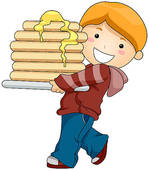 Pancakes, Sausage, Scrambled Eggs,Coffee, Tea, Milk, Juice$8.00 Adult – ages 13 and over$5.00 – ages 6-12Free – Children under 6 yearsOUR PRAYER LISTHospitals no longer provide names of members who are patients.  If you or a family member would like a visit, please call the church at (440) 238-6697.  Please inform the church of updates to this list.Long-Term Care or Homebound Members:  Janet Kato at Western Reserve Masonic Community in Medina, Betty Kovach at Parkside Villa, Debbie Krause, Connie Rebar, Erla Mae Schultz at Medina VillageChurch Family:  Dolores Matchett, Barbara MorganExtended Church Family:  Marianne Allwood (niece of Dale Hawk), June Brewer (niece of Ed Powers), Ryan Brubeck, Audrey Curry (mother of Pam Keenen), Zachary Crouse (grandson of Barbara Morgan), Rebecca Deeb (Goddaughter of Lora Rung), Victor DiChiro (father-in-law of Rob Wentz), Pam Doubell (friend of Sue Gigliotti), Donna Fargo (mother of Sally Herzog), Ruth Fraley (relative of the Jannsohn family), Irene Hagemeier (niece of Betty Craig), Phyllis Keenen (mother of Bruce), Pat Masuga (mother of Dan), Barbara Sommers (mother of Sheri Martin), Trudie Taylor (sister of Karen Morgan), Bob Tomko (cousin of Ed Sobek), Donna Wadden (friend of Gayle Sperber), Marilyn Woodward (mother of David and Carol)__________________________________________________________To all church friends, How wonderful it is to have such caring and loyal friends.  Thank you so much for Pastor Becky’s visits, the cards, and the phone calls.  They were a great help in my long recovery, which is not quite complete yet, but is getting better.  Thanks again, and blessings to all.  I will see you in church soon.  Margot JamesTODAY Our New Worship Schedule Begins:9:45 a.m. Traditional Service        11:15 a.m. Contemporary Service